КИЇВСЬКА ОБЛАСНА ДЕРЖАВНА АДМІНІСТРАЦІЯ РОЗПОРЯДЖЕННЯ від 10 липня 2020 р.                              Київ                                                    № 335Про внесення змін до складу постійного конкурсного комітету для розгляду конкурсних пропозицій та прийняття рішення про визначення переможців конкурсів з перевезення пасажирів на міжміських та приміських автобусних маршрутах загального користування, що не виходять за межі території Київської області (внутрішньообласних маршрутах), у тому числі таких, що проходять від населених пунктів Київської області до міста Києва, віднесених до компетенції Київської обласної державної адміністрації Відповідно до Законів України «Про місцеві державні адміністрації», «Про автомобільний транспорт», Порядку проведення конкурсу з перевезення пасажирів на автобусному маршруті загального користування, затвердженого постановою Кабінету Міністрів України від 03 грудня 2008 року № 1081, розпорядження голови Київської обласної державної адміністрації від 
02 жовтня 2018 року № 554 «Про деякі питання організації пасажирських перевезень»:Внести до складу постійного конкурсного комітету для розгляду конкурсних пропозицій та прийняття рішення про визначення переможців конкурсів з перевезення пасажирів на міжміських та приміських автобусних маршрутах загального користування, що не виходять за межі території Київської області (внутрішньообласних маршрутах), у тому числі таких, що проходять від населених пунктів Київської області до міста Києва, віднесених до компетенції Київської обласної державної адміністрації (далі ‒ конкурсний комітет), утвореного розпорядженням голови Київської обласної державної адміністрації від 21 лютого 2020 року № 93 (у редакції розпорядження голови Київської обласної державної адміністрації від 30 червня 2020 року 
№ 308), такі зміни:ввести до складу конкурсного комітету як заступника голови конкурсного комітету САДОВСЬКОГО Руслана Миколайовича - начальника управління інфраструктури Київської обласної державної адміністрації та як члена конкурсного комітету РИБАЛЬЧЕНКА Миколу Самійловича – головного                                                   2 спеціаліста відділу організації внутрішніх пасажирських перевезень Департаменту надання адміністративних послуг на наземному транспорті Укртрансбезпеки (за згодою);вивести зі складу конкурсного комітету БОЖИНСЬКОГО Владислава Вікторовича, ГЕГУ Юрія Петровича;зазначити нову посаду МАТЯШ Тетяни Вікторівни ‒ начальник управління юридичного забезпечення Київської обласної державної адміністрації, член конкурсного комітету.Голова адміністрації		     	(підпис)			Василь ВОЛОДІН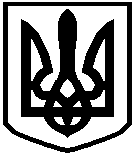 